New Members’ Form 2024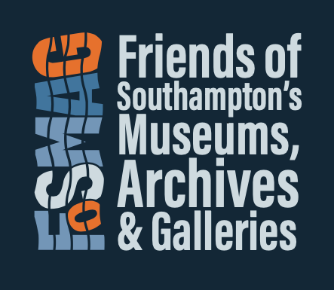 Thank you for your interest in joining FoSMAG!Please complete this form and return it to Jenny Leonard, Membership Secretary.Email: membership@fosmag.org.uk. Mail: 194 Regents Park Road, Southampton SO15 8NY.Payment DetailsMembership purchased between 1 January and 31 August runs until 31 December of the same year. Membership purchased between 1 September and 31 December runs until 31 December of the following year.Your DetailsGift AidIf you are a UK taxpayer, you can boost your donations by 25% by allowing FoSMAG to claim Gift Aid. To do this, please tick the box below: I want FoSMAG to claim Gift aid on any donations I make. I am a UK taxpayer andunderstand that if I pay less Income Tax and/or Capital Gains Tax in the current tax yearthan the amount of Gift Aid claimed on all my donations it is my responsibility to pay anydifference.Please notify FoSMAG if you:Want to cancel this declaration,Change your name or home address,No longer pay sufficient tax on your income on your income and/or capital gains to qualify for Gift Aid.Please visit https://www.gov.uk/donating-to-charity/gift-aid for more information.Data ProtectionWe will only use your personal details to contact you about FoSMAG activities. We will not pass your details on to any other organisation.If you have any questions about completing this form, or about FoSMAG membership, please do get in touch with our Membership Secretary at membership@fosmag.org.uk.Thank you very much for becoming a member of FoSMAG!We look forward to meeting you, and we’ll be sending you some new members’ information by post.Membership CategoryAmountIndividual: £23.00Senior Citizen / Student: £20.00Couple / Family: £35.00Voluntary donation:Receiving newsletter by post: £8.00 (email newsletter is free)Total £Payment Method (tick one)Payment Method (tick one) Bank Transfer      Bank: TSB. Account name: FoSMAG. Sort Code: 30-97-80. Account No: 00215942.      Please give your name as a payment reference. Bank Transfer      Bank: TSB. Account name: FoSMAG. Sort Code: 30-97-80. Account No: 00215942.      Please give your name as a payment reference. Cheque      Please mail a cheque, payable to FoSMAG, to the Membership Secretary with this form. Cheque      Please mail a cheque, payable to FoSMAG, to the Membership Secretary with this form.Title & Name (1)Title & Name (2)Address line 1Address line 2Town / CityPostcodeEmail address